РЕШЕНИЕРассмотрев проект решения о внесении изменений в Решение Городской Думы Петропавловск-Камчатского городского округа от 27.12.2013 № 173-нд «О бюджетном устройстве и бюджетном процессе в Петропавловск-Камчатском городском округе» и о приостановлении действия отдельных положений Решения Городской Думы Петропавловск-Камчатского городского округа от 27.12.2013 № 173-нд «О бюджетном устройстве и бюджетном процессе в Петропавловск-Камчатском городском округе», внесенный Главой администрации Петропавловск-Камчатского городского округа Зайцевым Д.В., в соответствии со статьей 28 Устава Петропавловск-Камчатского городского округа, Городская Дума Петропавловск-Камчатского городского округа РЕШИЛА:1. Принять Решение о внесении изменений в Решение Городской Думы Петропавловск-Камчатского городского округа от 27.12.2013 № 173-нд «О бюджетном устройстве и бюджетном процессе в Петропавловск-Камчатском городском округе» и о приостановлении действия отдельных положений Решения Городской Думы Петропавловск-Камчатского городского округа от 27.12.2013 № 173-нд «О бюджетном устройстве и бюджетном процессе в Петропавловск-Камчатском городском округе».2. Направить принятое Решение Главе Петропавловск-Камчатского городского округа для подписания и обнародования.РЕШЕНИЕот 27.07.2016 № 458-ндО внесении изменений в Решение Городской Думы Петропавловск-Камчатского городского округа от 27.12.2013 № 173-нд «О бюджетном устройстве и бюджетном процессе в Петропавловск-Камчатском городском округе» и о приостановлении действия отдельных положений Решения Городской Думы Петропавловск-Камчатского городского округа от 27.12.2013 № 173-нд «О бюджетном устройстве и бюджетном процессе в Петропавловск-Камчатском городском округе» Принято Городской Думой Петропавловск-Камчатского городского округа(решение от 21.07.2016 № 1025-р)1. В статье 4:1) в абзаце четвертом слова «(до 10 октября текущего года)» заменить словами «(до 27 октября текущего года)»;2) в абзаце пятом слова «(до 15 ноября текущего года)» заменить словами «(до 29 ноября текущего года)».2. В части 2 статьи 15 слова «до 10 октября текущего года» заменить словами «до 27 октября текущего года».3. Приостановить до 01.01.2017 действие части 2 статьи 18.4. В части 4 статьи 22 слова «не позднее 10 октября текущего финансового года» заменить словами «не позднее 27 октября текущего года».5. В части 1 статьи 23 слова «не позднее 15 ноября» заменить словами «не позднее 29 ноября».6. В статье 24:1) в абзаце первом слова «в срок до 1 ноября» заменить словами 
«не позднее 18 ноября»;2) в абзаце третьем слова «не позднее 14 ноября» заменить словами 
«не позднее 28 ноября».7. Статью 38 дополнить частью 3 следующего содержания:«3. Положения настоящего Решения в части применения прогноза социально-экономического развития городского округа на долгосрочный период и бюджетного прогноза городского округа на долгосрочный период при составлении проекта бюджета городского округа на очередной финансовый год (очередной финансовый год и плановый период) реализуются с 01.01.2019.».8. Настоящее Решение вступает в силу после дня его официального опубликования.Пункты 1, 2, 4-6 настоящего Решения действуют до 01.01.2017.Глава Петропавловск-Камчатскогогородского округа                                                                                        К.Г. Слыщенко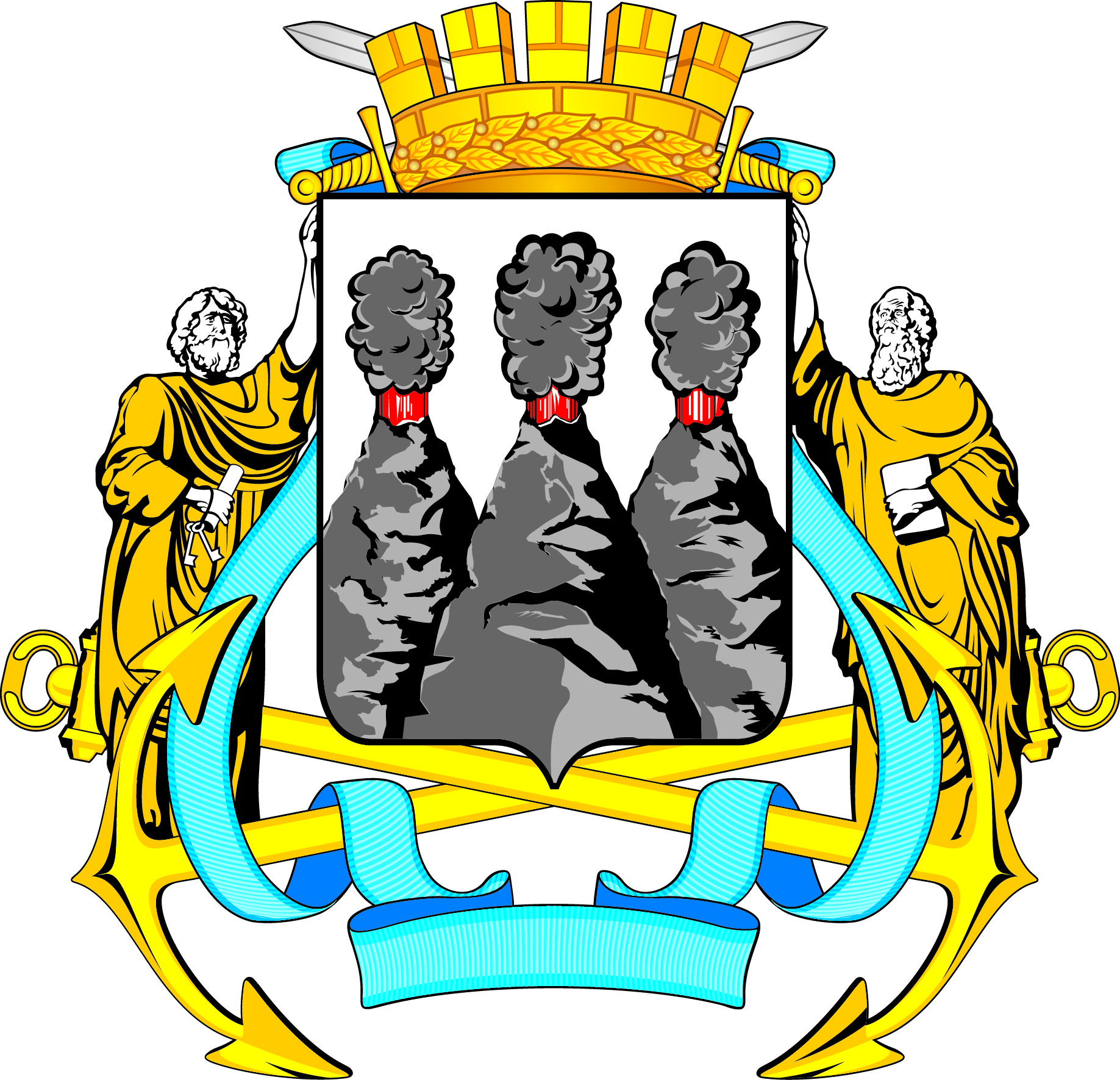 ГОРОДСКАЯ ДУМАПЕТРОПАВЛОВСК-КАМЧАТСКОГО ГОРОДСКОГО ОКРУГАот 21.07.2016 № 1025-р47-я (внеочередная) сессияг.Петропавловск-КамчатскийО принятии решения о внесении изменений              в Решение Городской Думы Петропавловск-Камчатского городского округа от 27.12.2013 № 173-нд «О бюджетном устройстве и бюджетном процессе в Петропавловск-Камчатском городском округе» и о приостановлении действия отдельных положений Решения Городской Думы Петропавловск-Камчатского городского округа от 27.12.2013 № 173-нд «О бюджетном устройстве и бюджетном процессе в Петропавловск-Камчатском городском округе» Глава Петропавловск-Камчатского городского округа, исполняющий полномочия председателя Городской Думы              К.Г. СлыщенкоГОРОДСКАЯ ДУМАПЕТРОПАВЛОВСК-КАМЧАТСКОГО ГОРОДСКОГО ОКРУГА